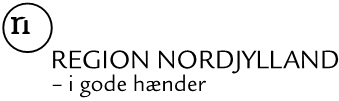 1 års garanti-eftersyn efter afværgeforanstaltninger over for stofforurening på adresse, byI forbindelse med afværgeforanstaltninger over for stofforureningen i jorden på din / jeres ejendom matr. nr. matrnr, beliggende adresse, by, har du / I telefonisk den dato tilkendegivet over for firma, at der ikke er grundlag for garanti-eftersyn på din ejendom, da du / I finder forholdene vedr. retablering m.v. i orden.Rådgiver og entreprenør har besigtiget ejendommen og har ikke fundet anledning til bemærkninger i forhold til retableringen.Hvis Region Nordjylland ikke hører yderligere fra dig / jer inden 14 dage, anser vi sagen for afsluttet, og du / I vil herefter ikke kunne gøre yderligere krav gældende i forhold til retableringen m.v.Hvis du / I har spørgsmål eller bemærkninger i forbindelse med dette brev, er du velkommen / I velkomne til at kontakte mig på tlf. mobilnr..Med venlig hilsensagsbehandlertitel Kopi til:	Rådgiver	Kommune Kommune, Teknisk ForvaltningJORD OG VANDJORD OG VANDEmne: Grundejerorientering om 1 års garanti-eftersynEmne: Grundejerorientering om 1 års garanti-eftersynNr.: 04-55-21	 Emne: Grundejerorientering om 1 års garanti-eftersynEmne: Grundejerorientering om 1 års garanti-eftersynRevision: 1	 Udarb. af: HCO Godk. af: AMHDato: 24.04.12	NavnAdresse 1Adresse 2Postnr. Og by